PLEASE PRINT CLEARLYName: ______________________________________________________________________________Email Address:_______________________________________________________________________School: _____________________________________________________________________________Preferred date to attend Information Session: Friday 26 JanuaryFriday 2 FebruaryFriday 23 FebruaryAre you interested in:Pharmacy (MPharm)								BSc in Pharmaceutical Sciences / Pharmaceutical BiotechnologyPlease email your completed application form to:  n.magill@qub.ac.ukor post to:Nicola MagillSchool of PharmacyQueen’s University Belfast97 Lisburn RoadBelfast, BT97BLForms must be returned by Friday 15 December 2017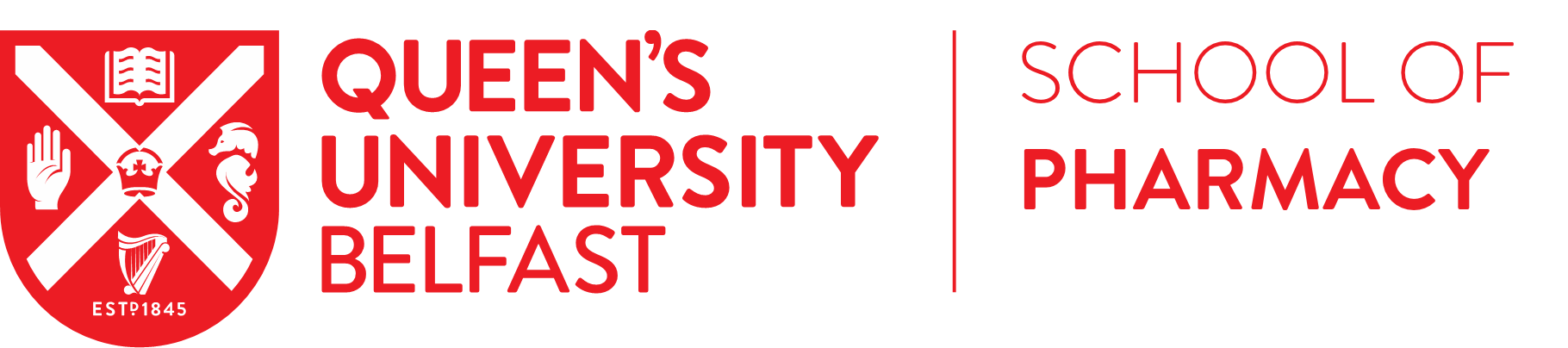 School of Pharmacy, QUBInformation Session Application Form